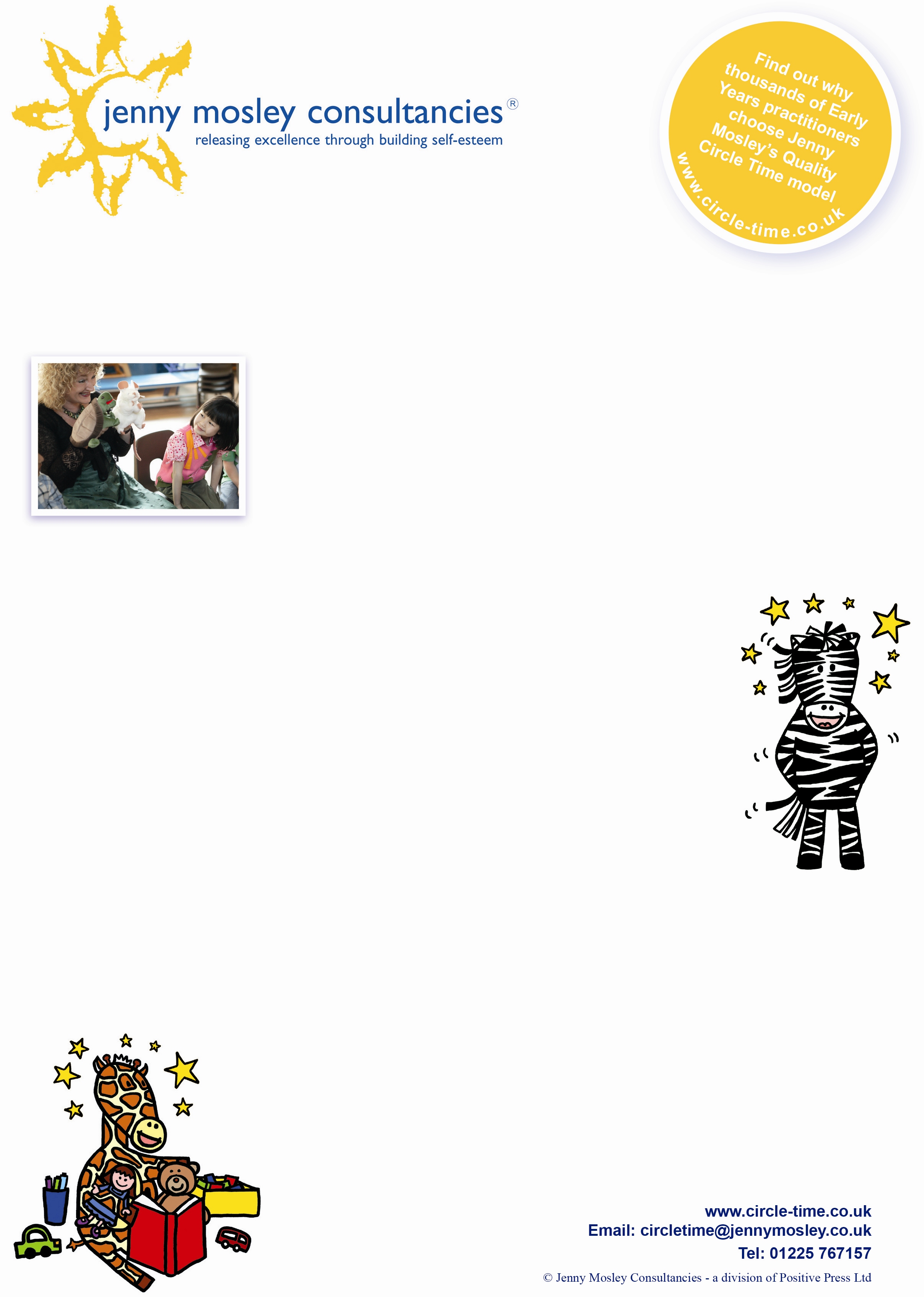 /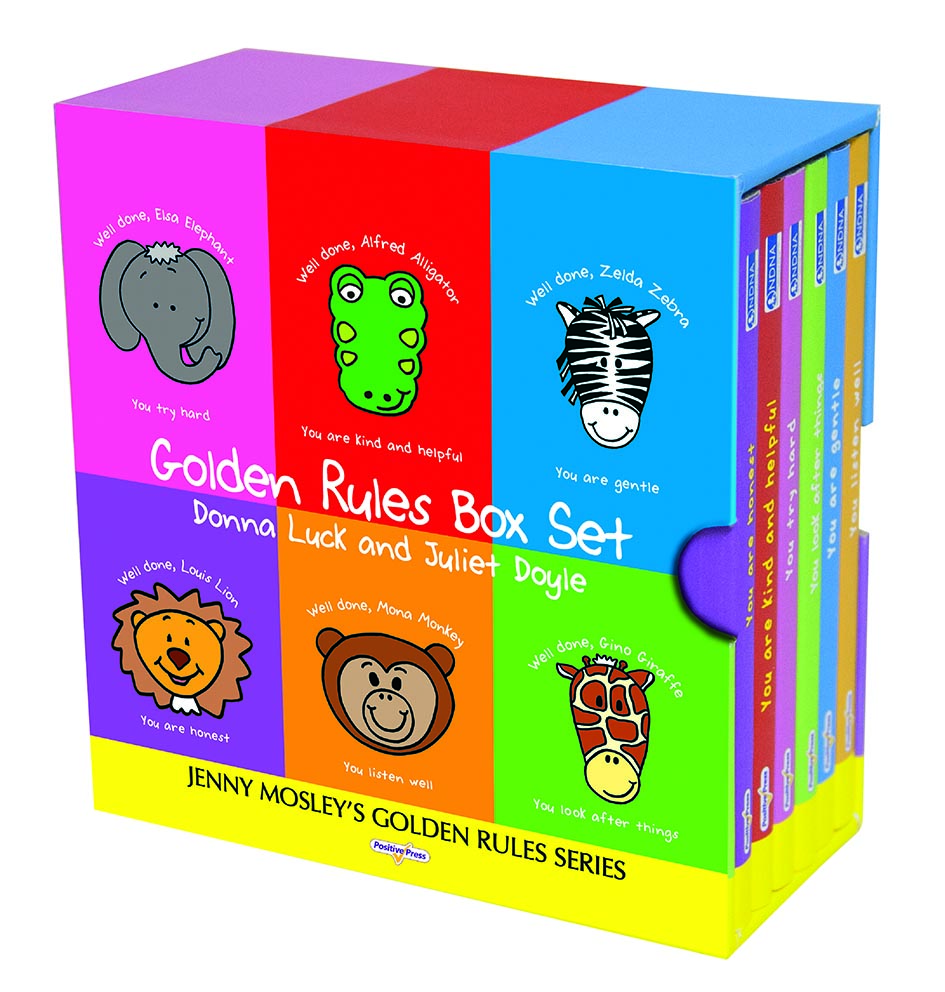 